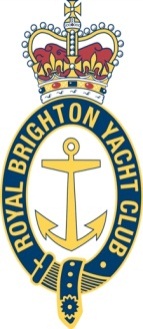 Date The General Manager Royal Brighton Yacht Club PO Box 74 Middle Brighton Vic 3186 Ph: (03) 9592 3092 E: reception@rbyc.org.au Dear General Manager I request a postal Ballot Paper, for the forthcoming election of Royal Brighton Yacht Club General Committee to be held on Saturday 19th September 2020.(Ballot papers will be sent after nominations close on Friday 28th August at 6pm.) Yours sincerely (Signature)______________________________________________ NB: Completed Postal Ballots must reach the Secretary no later than twelve noon on Saturday 19th September 2020. Name (please print) 										 Address 											Suburb ____________________________State_______________Postcode 				